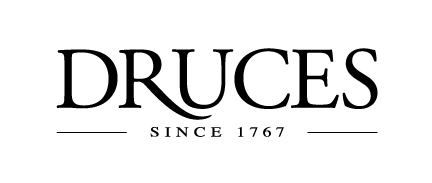 Druces will provide equal opportunities to any employee or job applicant and will not discriminate either directly or indirectly because of race, sex, sexual orientation, transgender status, religion or belief, marital or civil partnership status, age, disability, or pregnancy and maternity.We have set up a system of monitoring and would be grateful if you would complete the questions on this form. We have asked for your name to enable us to monitor applications at shortlisting and appointment as well as application stage.All information will be treated in confidence and will not be seen by staff directly involved in the appointment. The questionnaire will be detached from your application form, stored separately and used only to provide statistics for monitoring purposes. There is no obligation on you to provide information. All applicants will be treated the same whether or not they provide this information. Thank you for your assistance.Post title:Post title:Trainee SolicitorTrainee SolicitorTrainee SolicitorTrainee SolicitorFull name:Full name:1. Gender assigned at birth1. Gender assigned at birth1. Gender assigned at birth1. Gender assigned at birth1. Gender assigned at birth1. Gender assigned at birthMaleMaleMaleMaleMaleFemaleFemaleFemaleFemaleFemalePrefer not to sayPrefer not to sayPrefer not to sayPrefer not to sayPrefer not to say2. Which of the following best reflects how you would describe your gender identity?2. Which of the following best reflects how you would describe your gender identity?2. Which of the following best reflects how you would describe your gender identity?2. Which of the following best reflects how you would describe your gender identity?2. Which of the following best reflects how you would describe your gender identity?2. Which of the following best reflects how you would describe your gender identity?MaleMaleMaleMaleMaleFemaleFemaleFemaleFemaleFemaleIn another wayIn another wayIn another wayIn another wayIn another wayIf you would like to, please say how you describe your gender identityIf you would like to, please say how you describe your gender identityIf you would like to, please say how you describe your gender identityIf you would like to, please say how you describe your gender identityIf you would like to, please say how you describe your gender identityPrefer not to sayPrefer not to sayPrefer not to sayPrefer not to sayPrefer not to sayOtherOtherOtherOtherOther3. Does your gender identity align with the gender assigned to you at birth?3. Does your gender identity align with the gender assigned to you at birth?3. Does your gender identity align with the gender assigned to you at birth?3. Does your gender identity align with the gender assigned to you at birth?3. Does your gender identity align with the gender assigned to you at birth?3. Does your gender identity align with the gender assigned to you at birth?YesYesYesYesYesNoNoNoNoNoPrefer not to sayPrefer not to sayPrefer not to sayPrefer not to sayPrefer not to say4. Age4. Age5. Marital status5. Marital status5. Marital status5. Marital status5. Marital status5. Marital statusMarried or in a civil partnershipMarried or in a civil partnershipMarried or in a civil partnershipMarried or in a civil partnershipMarried or in a civil partnershipSingleSingleSingleSingleSingleOtherOtherOtherOtherOtherPrefer not to sayPrefer not to sayPrefer not to sayPrefer not to sayPrefer not to say6. What is your sexual orientation?6. What is your sexual orientation?6. What is your sexual orientation?6. What is your sexual orientation?6. What is your sexual orientation?6. What is your sexual orientation?Bi/bisexualBi/bisexualBi/bisexualBi/bisexualBi/bisexualGay/lesbianGay/lesbianGay/lesbianGay/lesbianGay/lesbianHeterosexual/straightHeterosexual/straightHeterosexual/straightHeterosexual/straightHeterosexual/straightOther termOther termOther termOther termOther termPrefer not to sayPrefer not to sayPrefer not to sayPrefer not to sayPrefer not to say7. Do you have any disabilities?YES/NOThis information is used only for monitoring purposes. If you believe you may be disabled and may need any reasonable adjustments to be made in the recruitment and selection process or as part of your employment, please discuss this with a member of the HR team.7. Do you have any disabilities?YES/NOThis information is used only for monitoring purposes. If you believe you may be disabled and may need any reasonable adjustments to be made in the recruitment and selection process or as part of your employment, please discuss this with a member of the HR team.7. Do you have any disabilities?YES/NOThis information is used only for monitoring purposes. If you believe you may be disabled and may need any reasonable adjustments to be made in the recruitment and selection process or as part of your employment, please discuss this with a member of the HR team.7. Do you have any disabilities?YES/NOThis information is used only for monitoring purposes. If you believe you may be disabled and may need any reasonable adjustments to be made in the recruitment and selection process or as part of your employment, please discuss this with a member of the HR team.7. Do you have any disabilities?YES/NOThis information is used only for monitoring purposes. If you believe you may be disabled and may need any reasonable adjustments to be made in the recruitment and selection process or as part of your employment, please discuss this with a member of the HR team.7. Do you have any disabilities?YES/NOThis information is used only for monitoring purposes. If you believe you may be disabled and may need any reasonable adjustments to be made in the recruitment and selection process or as part of your employment, please discuss this with a member of the HR team.8. Ethnic origin(Relates to a sense of identity/belonging on the basis of race/culture, not place of birth or citizenship.)I would describe myself as (choose ONE section from A to E, and then tick the appropriate box to indicate your cultural background):8. Ethnic origin(Relates to a sense of identity/belonging on the basis of race/culture, not place of birth or citizenship.)I would describe myself as (choose ONE section from A to E, and then tick the appropriate box to indicate your cultural background):8. Ethnic origin(Relates to a sense of identity/belonging on the basis of race/culture, not place of birth or citizenship.)I would describe myself as (choose ONE section from A to E, and then tick the appropriate box to indicate your cultural background):8. Ethnic origin(Relates to a sense of identity/belonging on the basis of race/culture, not place of birth or citizenship.)I would describe myself as (choose ONE section from A to E, and then tick the appropriate box to indicate your cultural background):8. Ethnic origin(Relates to a sense of identity/belonging on the basis of race/culture, not place of birth or citizenship.)I would describe myself as (choose ONE section from A to E, and then tick the appropriate box to indicate your cultural background):8. Ethnic origin(Relates to a sense of identity/belonging on the basis of race/culture, not place of birth or citizenship.)I would describe myself as (choose ONE section from A to E, and then tick the appropriate box to indicate your cultural background):A White:A White:A White:A White:A White:A White:BritishBritishBritishBritishBritishEnglishEnglishEnglishEnglishEnglishScottishScottishScottishScottishScottishWelshWelshWelshWelshWelshNorthern IrishNorthern IrishNorthern IrishNorthern IrishNorthern IrishIrishIrishIrishIrishIrishGypsy or Irish TravellerGypsy or Irish TravellerGypsy or Irish TravellerGypsy or Irish TravellerGypsy or Irish TravellerPrefer not to sayPrefer not to sayPrefer not to sayPrefer not to sayPrefer not to sayOther White background, please specify:Other White background, please specify:Other White background, please specify:Other White background, please specify:Other White background, please specify:B Mixed/Multiple ethnic groups:B Mixed/Multiple ethnic groups:B Mixed/Multiple ethnic groups:B Mixed/Multiple ethnic groups:B Mixed/Multiple ethnic groups:B Mixed/Multiple ethnic groups:White and Black CaribbeanWhite and Black CaribbeanWhite and Black CaribbeanWhite and Black CaribbeanWhite and Black CaribbeanWhite and Black AfricanWhite and Black AfricanWhite and Black AfricanWhite and Black AfricanWhite and Black AfricanWhite and AsianWhite and AsianWhite and AsianWhite and AsianWhite and AsianPrefer not to sayPrefer not to sayPrefer not to sayPrefer not to sayPrefer not to sayOther Mixed/Multiple ethnic background, please specify:Other Mixed/Multiple ethnic background, please specify:Other Mixed/Multiple ethnic background, please specify:Other Mixed/Multiple ethnic background, please specify:Other Mixed/Multiple ethnic background, please specify:C Asian, Asian British:C Asian, Asian British:C Asian, Asian British:C Asian, Asian British:C Asian, Asian British:C Asian, Asian British:IndianIndianIndianIndianIndianPakistaniPakistaniPakistaniPakistaniPakistaniBangladeshiBangladeshiBangladeshiBangladeshiBangladeshiChineseChineseChineseChineseChinesePrefer not to sayPrefer not to sayPrefer not to sayPrefer not to sayPrefer not to sayOther Asian background, please specify:Other Asian background, please specify:Other Asian background, please specify:Other Asian background, please specify:Other Asian background, please specify:D Black, African, Caribbean, Black British:D Black, African, Caribbean, Black British:D Black, African, Caribbean, Black British:D Black, African, Caribbean, Black British:D Black, African, Caribbean, Black British:D Black, African, Caribbean, Black British:AfricanAfricanAfricanAfricanAfricanCaribbeanCaribbeanCaribbeanCaribbeanCaribbeanPrefer not to sayPrefer not to sayPrefer not to sayPrefer not to sayPrefer not to sayOther Black, African, Caribbean background, please specify:Other Black, African, Caribbean background, please specify:Other Black, African, Caribbean background, please specify:Other Black, African, Caribbean background, please specify:Other Black, African, Caribbean background, please specify:E Other ethnic group:E Other ethnic group:E Other ethnic group:E Other ethnic group:E Other ethnic group:E Other ethnic group:ArabArabArabArabArabPrefer not to sayPrefer not to sayPrefer not to sayPrefer not to sayPrefer not to sayOther ethnic group, please specify:Other ethnic group, please specify:Other ethnic group, please specify:Other ethnic group, please specify:Other ethnic group, please specify:9. Religion or belief9. Religion or belief9. Religion or belief9. Religion or belief9. Religion or belief9. Religion or beliefNo religion or beliefNo religion or beliefNo religion or beliefNo religion or beliefNo religion or beliefBuddhistBuddhistBuddhistBuddhistBuddhistChristianChristianChristianChristianChristianHinduHinduHinduHinduHinduJewishJewishJewishJewishJewishMuslimMuslimMuslimMuslimMuslimSikhSikhSikhSikhSikhPrefer not to sayPrefer not to sayPrefer not to sayPrefer not to sayPrefer not to sayWhere did you see this post advertised?Where did you see this post advertised?Where did you see this post advertised?Where did you see this post advertised?Where did you see this post advertised?Where did you see this post advertised?Data protection: The Firm treats personal data collected for reviewing equality of opportunity in recruitment, selection and, if relevant, employment within the Firm in accordance with its GDPR Privacy Notice. I hereby give my consent to Druces LLP processing the data supplied in this form for the purpose of equal opportunities monitoring in recruitment and selection, and if relevant, employment within the Firm. I acknowledge that my application will be treated the same whether or not I complete this form. I understand that I may withdraw my consent to the processing of this data at any time by notifying HR.Data protection: The Firm treats personal data collected for reviewing equality of opportunity in recruitment, selection and, if relevant, employment within the Firm in accordance with its GDPR Privacy Notice. I hereby give my consent to Druces LLP processing the data supplied in this form for the purpose of equal opportunities monitoring in recruitment and selection, and if relevant, employment within the Firm. I acknowledge that my application will be treated the same whether or not I complete this form. I understand that I may withdraw my consent to the processing of this data at any time by notifying HR.Data protection: The Firm treats personal data collected for reviewing equality of opportunity in recruitment, selection and, if relevant, employment within the Firm in accordance with its GDPR Privacy Notice. I hereby give my consent to Druces LLP processing the data supplied in this form for the purpose of equal opportunities monitoring in recruitment and selection, and if relevant, employment within the Firm. I acknowledge that my application will be treated the same whether or not I complete this form. I understand that I may withdraw my consent to the processing of this data at any time by notifying HR.Data protection: The Firm treats personal data collected for reviewing equality of opportunity in recruitment, selection and, if relevant, employment within the Firm in accordance with its GDPR Privacy Notice. I hereby give my consent to Druces LLP processing the data supplied in this form for the purpose of equal opportunities monitoring in recruitment and selection, and if relevant, employment within the Firm. I acknowledge that my application will be treated the same whether or not I complete this form. I understand that I may withdraw my consent to the processing of this data at any time by notifying HR.Data protection: The Firm treats personal data collected for reviewing equality of opportunity in recruitment, selection and, if relevant, employment within the Firm in accordance with its GDPR Privacy Notice. I hereby give my consent to Druces LLP processing the data supplied in this form for the purpose of equal opportunities monitoring in recruitment and selection, and if relevant, employment within the Firm. I acknowledge that my application will be treated the same whether or not I complete this form. I understand that I may withdraw my consent to the processing of this data at any time by notifying HR.Data protection: The Firm treats personal data collected for reviewing equality of opportunity in recruitment, selection and, if relevant, employment within the Firm in accordance with its GDPR Privacy Notice. I hereby give my consent to Druces LLP processing the data supplied in this form for the purpose of equal opportunities monitoring in recruitment and selection, and if relevant, employment within the Firm. I acknowledge that my application will be treated the same whether or not I complete this form. I understand that I may withdraw my consent to the processing of this data at any time by notifying HR.Applicant's signature:Date: